Педагогическая технология организации игры-фантазирования на основе построек из лего-конструктора Игра-фантазирование представляет собой совместное сюжетосложение детей. Как правило, основой игры-фантазирования является литературный опыт детей (слушание сказок, приключенческих историй), который преобразуется в ходе игры на основе приемов развития воображения. Кроме того, благоприятной основой для развития этой игры является игровой опыт ребенка в сюжетно-ролевые игры, игры-драматизации, режиссерские игры. Также очень благоприятным для развития данного вида игры являетсся наличие специального игрового пространства. В нашем случае мы будем использовать полифункциональные игровые лего-поля.Приведем несколько приемов развития игры-фантазирования на основе построек из лего–конструктора:Приписывание известному персонажу лего-конструктора новых характеристик, необычных черт характераКонструирование и введение в сказку, историю нового предмета, объекта, персонажа на основе известныхСочинение историй по заданным персонажам, предметам.Построение игры-фантазирования может осуществляться с опорой на схему классической волшебной сказки (В. Пропп, «Морфология сказки»), которая состоит из следующих блоков:1) Первоначальная потеря, беда.2) Отсылка героя за недостающим объектом, предварительное испытание героя, проверка его свойств, знаний.3) Получение героем волшебного средства от дарителя.4) Основное испытание героя (борьба с антагонистом или решение трудной задачи).5) Ликвидация первоначальной беды.6) Награда героя.Такая же (или близкая к ней) схема используется в современных детских фильмах и мультсериалах, что позволяет детям с легкостью воспринимать сюжетные линии. Типичный сюжет современного сериала выглядит следующим образом:1) Угроза (отрицательные герои угрожают положительным).2) Сражение положительных героев с отрицательными.3) Победа положительных героев.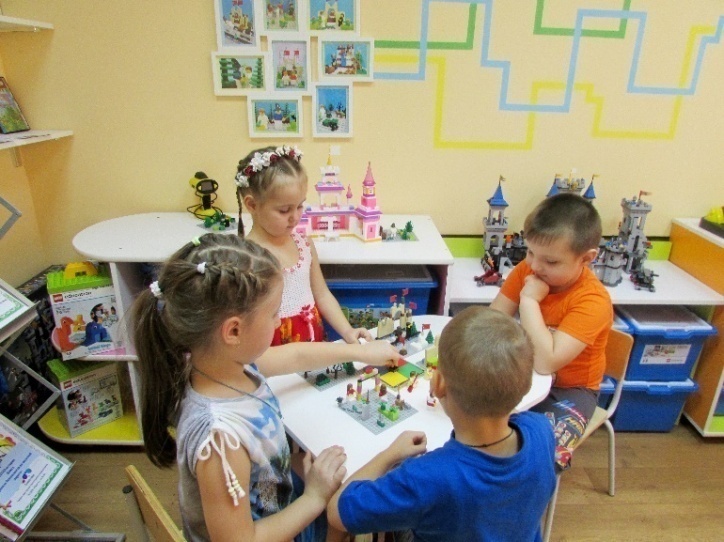 Игра-фантазирование требует от детей соблюдение ряда правил:– рассказывать, развивая предложенный сверстником фрагмент– слушать и принимать замысел товарища– вносить предложения по изменению сюжета– аргументировать для партнера по игре свои предложения, находя значимые обоснования.Для игры-фантазирования дети по желанию объединяются парами или небольшими подгруппами. По ходу игры-фантазирования целесообразно предложить детям самостоятельно составить игровые правила, придумать санкции для их нарушителей; обращается внимание на состояние детей, по отношению к которым не соблюдаются правила. Например, дети могут предложить такие правила:– надо внимательно слушать– надо смотреть на того, кто говорит– если кто-нибудь нарушит правила, он пропускает ход– нельзя повторять друг за другом.Целесообразно предложить детям сначала сочинять правила, начинающиеся словом «можно» и только потом, начинающиеся словом «нельзя». В целом «правилотворчество» положительно сказывается на общении детей: снижается количество недоброжелательных обращений, появляется стремление прислушиваться друг к другу. Этапы педагогической технологии игры-фантазирования на основе лего-конструктораХарактеристики развития способностей детей средствами игры-фантазирования на основе лего-конструктора№п/п		Название этапаСодержание1   этапОбогащениеи активизация   лего-конструирования как предметной основы игры-фантазированияСоздание новых построек,   игровых полей, новых героев по замыслу или по заранее задуманному сюжету   (литературному произведению или вымышленному).2   этапОбогащениеили активизация литературного   опытакак сюжетной основы    игры-фантазированияЧтение, рассказывание и   анализ литературных произведений, содержание которых «накладывается» на   имеющиеся игровые лего-поля. Например, «Доктор Айболит» К.И.Чуковского –   игровое поле «Африка».3   этапОбогащения опыта   воображенияИспользование игр и   упражненийна развитие воображения,   приемов «передачи предмета», «одушевления героев», введение новых героев,   предметов-помощников и пр.4   этапСотворчество воспитателей и   детейв процессе речевого фантазированияПоддержка любой инициативы   детей в фантазировании, использование побуждающих ситуаций (например:   «Ребята, нужна помощь….»), предложение новых направлений сюжетных линий и пр.ТехнологияХарактеристики способностейЛего- конструированиеВоспринимает   внешние свойства предметного мира (цвет, величина, форма, пространственные   отношения)Группирует   детали по сенсорным признакамКонцентрирует   внимание, способен сосредоточиться в процессе конструирования моделиСоздает новые   оригинальные постройкиАнализирует   схемы, чертежи, конструкцииСоздает схемы и   делает зарисовки будущих моделейДелает   умозаключения, сравнивает, обобщает, классифицирует, выделяя существенные   признакиРешает   проблемные ситуацииЛего-сказкаРешает сложные   задачи: создает авторские схемы, модели, передает образ сказочного героя                  в конструированииИмеет   дизайнерские навыкиАнализирует   литературные и художественные образы, проявляет эмпатиюПроявляет   воображение и фантазию в сочинении сказокПроявляет   актерское мастерство в обыгрывании сказок Лего-мультфильмСоздает   оригинальные моделиУмеет слушать   других, договариватьсяВладеет   навыками сотрудничества и сотворчестваНаходит   оригинальные способы решения задачАнализируетИгра-фантазирование на   основе лего- конструктораПроявляет   творчество и фантазию (в постройках, сюжете и пр.)Владеет   красочной речьюСотрудничает со   сверстниками и взрослыми в сюжетосложенииВладеет   развитыми конструктивными способностямиПроявляет неординарность мышленияРешает   проблемные ситуации